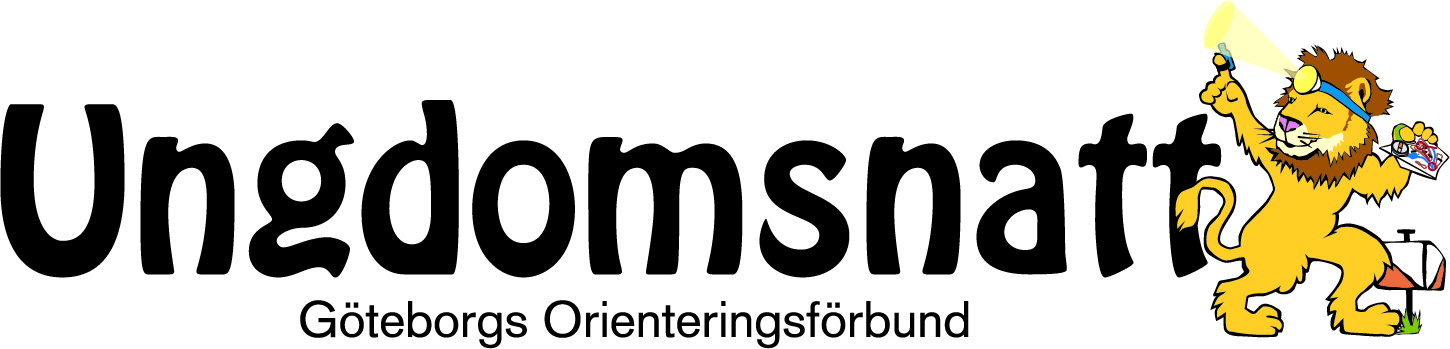 INBJUDAN TILL UNGDOMSNATT 2021Klasser och ungefärliga banlängderÅldersklasserH16	4,4 km	ViolettH14	 	OrangeH12	 	GulH10	2,0 km 	VitÖppna klasserMycket lätt	2 km	VitLätt 	2,5 km	GulMedelsvår	3 km	OrangeSvår	5 km	ViolettD16	4,0 km	ViolettD14	3,2 km 	OrangeD12	 	GulD10	2,0 km	VitÖppna klasserÖppna klasser är öppna för alla åldrar, men föranmälan krävs. Det är tillåtet med skugga samt att springa patrull, två eller flera löpare, i de öppna klasserna på Ungdomsnatt. Tilldelad starttid gäller även i öppna klasser.ReglerVarje etapp genomförs som en separat tävling. De två bästa av de tre etapperna räknas in i ett sammanlagt resultat. Bästa tid i varje klass får 3000 poäng. För varje sekund som efterföljande löpare är efter bästa tid avdrages ett poäng.	AnmälanAnmälan senast söndagen före respektive etapp. Gäller även deltagare i öppna klasser.
Anmälan i första hand via Eventor. Observera att Ungdomsnatt är en närtävling och att man därför måste ställa in Eventor så man ser närtävlingar.
	StämpelsystemSPORTident används på samtliga etapper. Bricknummer anges vid anmälan. Hyra av bricka kostar 25:-.
Om inget bricknummer anges vid anmälan förutsätts att man vill hyra bricka. Ej återlämnad bricka debiteras med 400 kronor.Anmälningsavgift50 kronor (ungdomar) resp. 80 kr (vuxna). Faktureras klubbarna i efterhand. I anmälningsavgiften för ungdomar ingår 10 kronor som används för plaketter.EfteranmälanIngen efteranmälan eller direktanmälan, endast föranmälan (se ovan).Covid-19 ansvar Alla deltagare, ledare och föräldrar ansvarar för att hjälpa till att begränsa risken för spridning av Covid-19 (Coronaviruset):Tänk på att hålla avstånd till varandraStanna hemma om du har sjukdomssymptomTänk på att ha god handhygien.OBS! Regler kan ändras med kort varsel. Sök uppdaterad information inför varje etapp.	StartFör klasserna HD10 – HD14 samt alla öppna klasser gäller individuell start med tilldelad starttid på alla etapper.H16 och D16 har gemensam start på samtliga etapper. Banorna kommer att ha någon form av spridningsmetod. Mer information kommer i PM.	MålEfter målgång och utstämpling är det viktigt att det inte samlas större grupper vid målet. Detta ansvaras fördelas mellan arrangörer, deltagare och ledare.	Första start:Se information för respektive etappOmklädning och duschArrangörerna tillhandahåller ingen dusch eller utrymme för omklädning. Begränsad tillgång till toaletter finns vid varje etapp.PriserDe tre främsta i varje åldersklass som fullföljt minst 2 etapper erhåller plakett.Plaketterna fördelas i efterhand till deltagarnas klubbar.ResultatResultatlista läggs ut på Eventor och kan följas online på liveresultat.orientering.se
Sammanlagt resultat läggs även ut på GOF:s hemsida.Etapp 1	Lerums SOK			Torsdagen 21 oktoberEtapp 1	Lerums SOK			Torsdagen 21 oktoberEtapp 1	Lerums SOK			Torsdagen 21 oktoberEtapp 1	Lerums SOK			Torsdagen 21 oktoberSamling: HärskogenVägvisning:Från Härskogsvägen, ca 5 km söder om Kastenhofsmotet/E20KollektivtrafikIngen kollektivtrafikParkering - arena:Max 200 mKollektivtrafik - arena:Arean – Start:Max 700 mKartskala1:7500, HD16 1:10000Tävlingsledare:Pär MoqvistBanläggare:Jakob GunnarssonAnmälan:Eventor, senast 17 oktoberFörsta start19:15Upplysningar:Pär Moqvist, 073-4375897Toaletter:I Lerums SOK:s klubbstugaEtapp 2	Tolereds AIK			Onsdagen 27 oktoberEtapp 2	Tolereds AIK			Onsdagen 27 oktoberEtapp 2	Tolereds AIK			Onsdagen 27 oktoberEtapp 2	Tolereds AIK			Onsdagen 27 oktoberSamling:Tolereds AIKs klubbstuga öster om Tuve ishallVägvisning:Från Västra TuvevägenKollektivtrafikBuss 17 till HinnebäcksgatanParkering - arenaMax 200 m. Avgiftsbelagd kommunal parkering.Kollektivtrafik - arena:400 mArena - start:Max 500 mKartskala1:7500, HD16 1:10000Tävlingsledare:Peter OlssonBanläggare:Anders LarssonAnmälan:Eventor, senast 24 oktoberFörsta start:19:00Upplysningar:Peter Olsson, 070-6640502Toaletter:I Tolereds AIK:s klubbstugaEtapp 3	Sjövalla FK			Onsdagen 10 novemberEtapp 3	Sjövalla FK			Onsdagen 10 novemberEtapp 3	Sjövalla FK			Onsdagen 10 novemberEtapp 3	Sjövalla FK			Onsdagen 10 novemberSamling:Finnsjögården, MölnlyckeVägvisning:Parkering vid Finnsjöns förskola,
Finnsjövägen 5Kollektivtrafik:Buss 604 till RåstensvägenParkering - arena:Max 800 mKollektivtrafik - arena:1200 mArena - start:Max 800 mKartskala:1:7500, HD16 1:10000Tävlingsledare:Staffan OlofssonBanläggare:Maria HöglundAnmälan:Eventor, senast 7 novemberFörsta start:19.00Upplysningar:Staffan Olofsson, 073-9412919Toaletter:Ja